4. OPRAŠTAM TI…Kako bismo uspješno prihvatili neke stvari, bitno je moći oprostiti sve one sitnice i velike stvari koje zamjeramo - koje nas ometaju u ostvarivanju potpune bračne ljubavi i željenog bračnog odnosa. Dovršite sljedeće 3 rečenice svatko za sebe:Misli, osjećaji i sjećanja koja nepotrebno zadržavam i kojima se vraćam su…Zadržavanje i vraćanje na sve to šteti našem odnosu na sljedeći način….Želim izgraditi čvršći i bolji odnos, koji će se temeljiti na sljedećim vrijednostima….Svojim riječima napišite obećanje da ćete dopustiti svim tim bolnim mislima i osjećajima da dođu, i odu, dođu, i odu, ponovno, ponovno i ponovno. Bez obzira na to koliko se puta one vrate, nećete se zadržavati na njima i okupirati se njima.Moje obećanje jest da ću…Odaberite neko vama značajno mjesto i pročitajte jedno drugome odgovore. Dok jedan supružnik čita, drugi sluša pozorno i suosjećajno. Možete se unaprijed dogovoriti kako ćete to točno učiniti: ……….Učinite nešto što može simbolizirati novi početak – primjerice zapalite napisano, poderite u sitne papiriće i slično. Unaprijed se dogovorite što ćete učiniti i zapišite: …………….Učinite nešto što će simbolizirati ponovno nježno povezivanje u ljubavi – zagrlite se, poljubite, zajedno pomolite, idite u zajedničku šetnju…Unaprijed se dogovorite što ćete učiniti i zapišite: ……………….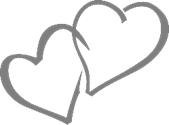 Važnost prihvaćanja u bračnom životu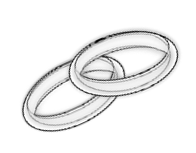 Jesenski dekanatski susreti - duhovne obnove 2019. godineVRIJEDNOSTI KOJE SU VAŽNE ZA NAŠ BRAKSvatko od nas ima neke vrijednosti koje su nam bitnije od drugih. U zajedničkom životu nastojimo njegovati te vrijednosti i svojim ponašanjima ih ostvariti. Razmislite koje su to vrijednosti koje smatrate bitnima za ostvarivanje ispunjenog i smislenog zajedničkog bračnog života?Predstavite se ostatku skupine i podijelite ono što ste izdvojili!(primjerice Povezanost, Briga, Osjećaj pripadanja, Zajedničko provođenje vremena, Odgovornost, Vjernost, Strpljenje, Poštovanje, Poštenje, Prihvaćanje različitosti i tolerancija, Vjera i duhovnost, Asertivnost, Senzualnost, Seksualnost, Zabava, Ljubaznost, Timski rad, Podrška i ohrabrivanje, Povjerenje, Iskrenost i otvorenost, Dosljednost, Roditeljstvo, Financijska sigurnost…)Vrijednosti govore o tome što osoba želi biti, što joj je važno, što želi, što cijeni, što ga ispunjava. Ponekad u braku dijelimo jednake vrijednosti, a ponekad će se te vrijednosti ponešto razlikovati. Razlike nisu razlog za brigu. Bitno je stvarati atmosferu uzajamnog prihvaćanja i okružje u braku u kojem se oboje osjećate slobodno, sigurno i ugodno razgovarati o tome što vam je bitno.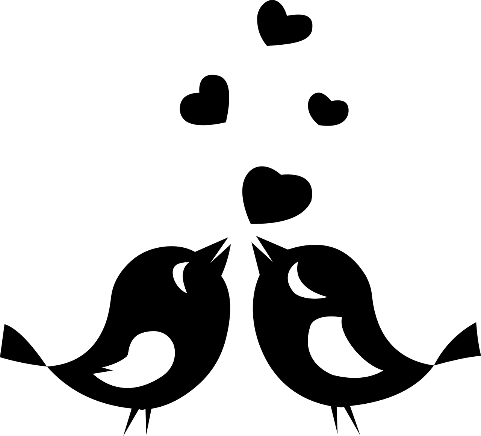 OČEKIVANJA OD BRAČNOG ODNOSASvatko od nas ima neka očekivanja (izrečena ili neizrečena) kako bi bračni suživot trebao ili morao izgledati. Očekivanja oblikuju svojevrsna pravila koja su neizgovorena i često nisu niti osviještena. Kada supružnik namjerno ili nenamjerno prekrši neko od naših „pravila“, možemo se osjećati povrijeđeno, iznevjereno, nepoštovano…Koliko mislite da početna očekivanja koja imamo utječu na zadovoljstvo u bračnom odnosu?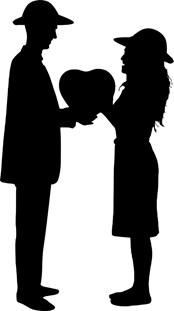 Kako se osjećate kada vaša očekivanja nisu ispunjena?Na koji način to utječe na vaše ponašanje u odnosu?Što učiniti kada očekivanja nisu ispunjena?ŠTO KADA SE OČEKIVANJA NE ISPUNE? ŠTO KADA DOĐE DO NESLAGANJA?Pokušajte se malo prisjetiti načina na koje ste pokušavali i u najmanjoj mogućoj mjeri kontrolirati ponašanje svojeg supružnika. Koliko je to bilo učinkovito? Kako se odrazilo na vaš odnos u cjelini?Što je to što moj supružnik kaže ili čini što mi se ne sviđa….Što sam rekao/la ili učinio/la kako bih prekinuo/la ili promijenio/la to ponašanje supružnika?Je li ono što sam rekao/la ili učinio/la promijenilo ponašanje supružnika na „duge staze“, dugoročno?Je li ono što sam rekao/la ili učinio/la obogatilo naš odnos na „duge staze“, dugoročno? Ako nije, je li se na neki način to nepovoljno odrazilo, barem u tom trenutku, na vaš odnos? Ponekad je teško prihvatiti stvari takve kakve jesu, posebice u bračnom odnosu. Teško je prihvatiti da se nešto neće promijeniti samo zato što mi mislimo da bi trebalo.Što po vama znači prihvaćanje u bračnom odnosu? Kako ćete prepoznati da ste vi ili vaš supružnik prihvatili jedno drugo u potpunosti?Što vama pomaže u prihvaćanju stvari koje vam ne odgovaraju u potpunosti, koje vam stvaraju neugodu, a koje ne možete promijeniti?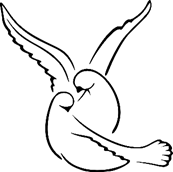 Prihvatiti ne znači: odustati od svega što je nama važno;ignorirati i potiskivati postojanje svake poteškoće koja se javi;u stvari biti nezadovoljni i neispunjeni. Prihvatiti znači:biti u sadašnjosti, svjestan svojih trenutnih iskustava uz stav otvorenosti i znatiželje;graditi uzajamno povjerenje i vjeru u vaš brak;osvijestiti da je normalno i očekivano da neće biti ispunjena baš sva naša očekivanja i želje;osvijestiti da su trenutci neugodnih iskustava sastavni dio života;osvijestiti da misli i osjećaji ne moraju uvijek biti odraz onoga što se zaista događa, nego su rezultat naše procjene i percepcije.